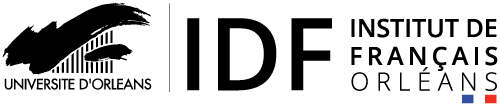 COURS DE SOUTIEN – FRENCH CLASS1er semestre 2020/2021FICHE D’INSCRIPTION / REGISTRATION FORM
CHERCHEURS / ASSISTANTS DE LANGUEFRENCH CLASSES FOR RESARCHERS / LANGUAGE ASSISTANTSFiche à retourner à – Please return to :Anne-Claire MAUNY : anne-claire.mauny@univ-orleans.frBureau n°026-2, Institut de FrançaisNOM / FAMILY NAME : Prénom / First name :      Email :      Nationalité / Nationality :       Pour les Chercheurs : Laboratoire :      École doctorale :      Statut :	 Doctorant 			 Post-Doc	 			 Enseignant-chercheur	 Chercheur invité Pour les Assistants de langue :Etablissement fréquenté pendant l’année 2020-2021 :      Choix d’un ou deux cours / Choose one or two courses :Français écrit / Written French : 	Français Oral / Oral French :		Choix d’une option / Choose one elective :(Réservée aux étudiants des cours « Avancé » et « Supérieur » / only for students on the “Advanced” and “Superior” levels)Grammaire :					F.O.U (Français sur Objectif Universitaire) : 	Tarif pour le 1er semestre 2020/2021 = 150€Payable en espèces ou en chèque en euros, directement auprès de Mme MAUNY (bureau n°026-2 de l’IDF)Avant le 25/09/2020 Protection des donnéesEn cochant cette case, vous consentez au traitement des données à caractère personnel fournies dans le présent formulaire afin de pouvoir examiner votre demande d’inscription. Seul le service scolarité de l’Institut de Français sera destinataire des présents renseignements, qui sont limités à ce qui est strictement nécessaire au traitement de votre demande, finalité déterminée, explicite et légitime qui empêche tout traitement ultérieur incompatible. Vos données personnelles seront conservées de manière sécurisée et ne seront accessibles par les services opérationnels que pendant le temps nécessaire à l’accomplissement de la finalité poursuivie lors de leur collecte, soit 1 an.Conformément au règlement européen 2016-679-UE du 27 avril 2016 et à la loi n°78-17 du 6 janvier 1978, vous disposez d’un droit de retrait de votre consentement. Sur les mêmes fondements, vous disposez d’un droit d’accès, de rectification, et en cas de motifs légitimes de suppression, de limitation et d’opposition au traitement de vos données. Vous bénéficiez également du droit à la portabilité de vos données. Vous pouvez exercer ces droits en adressant un courriel à l’adresse : idf@univ-orleans.fr
Pour l’exercice de ces droits ou pour toute question relative aux traitements de données, vous pouvez contacter le Délégué à la Protection des Données de l’Université d'Orléans : delegueprotectiondesdonnees@univ-orleans.fr. Par ailleurs, vous pouvez, le cas échéant, introduire une réclamation auprès de la Commission Nationale de l’Informatique et des Libertés (CNIL).Orléans, le Signature Réservé à l’administrationRéservé à l’administrationPaiement reçu le :  N° de chèque :  N° de reçu :